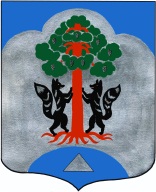 АДМИНИСТРАЦИЯМО СОСНОВСКОЕ СЕЛЬСКОЕ ПОСЕЛЕНИЕМО ПРИОЗЕРСКИЙ МУНИЦПАЛЬНЫЙ РАЙОНЛЕНИНГРАДСКОЙ ОБЛАСТИРАСПОРЯЖЕНИЕот    05 декабря   2017 года №  278   В  целях разработки эффективной системы мер воздействия на должников по оплате за жилищно-коммунальные услуги, контроля обоснованности применения мер принуждения к должникам, руководствуясь   статьей  6   Устава МО Сосновское сельское поселение:1. Создать муниципальную постоянно действующую комиссию по работе с должниками  по оплате жилищно-коммунальных услуг (далее – Комиссия).2. Утвердить положение о муниципальной Комиссии, согласно приложению № 1 к настоящему распоряжению.          3. Утвердить состав муниципальной  Комиссии, согласно приложению № 2 к настоящему распоряжению.4.  Опубликовать настоящее распоряжение в средствах массовой информации.5.  Контроль за исполнением настоящего распоряжения возложить на заместителя главы администрации Евтееву М.А.          6. Настоящее распоряжение вступает в силу со дня его подписания. Глава администрации МОСосновское сельское поселение	С. М. МиничПриложение № 1к распоряжению администрацииМО Сосновское сельское поселениеот 05 декабря  2017 № 278Положениео муниципальной  комиссии по работе с должниками по уплате жилищно-коммунальных услугI. Общие положения1.1. Настоящее положение о муниципальной постоянно действующей комиссии  по работе с должниками по оплате жилищно-коммунальных услуг (далее-Комиссия) является органом при администрации поселения для урегулирования жилищных вопросов, возникающих при применении мер воздействия на должников по оплате жилищно-коммунальных услуг.1.2. Комиссия в своей деятельности руководствуется действующим законодательством Российской Федерации, а также настоящим Положением.1.3 Комиссия создается распоряжением главы администрации  поселения, председателем Комиссии назначается заместитель главы администрации.1.4. Персональный состав Комиссии утверждается распоряжением главы администрации поселения. В состав Комиссии включаются представители органа местного самоуправления, а также по согласованию представители органов социальной защиты населения, службы судебных приставов, государственного контроля и надзора в сфере жилищно-коммунального хозяйства и защиты прав потребителей и благополучия человека, организаций, осуществляющих деятельность по управлению многоквартирными домами (далее-УК), товариществ собственников жилья (далее-ТСЖ),  ресурсоснабжающих организаций (далее-РСО), члены советов многоквартирных домов, расчетно-кассовых центров по приему платежей за жилищно-коммунальные услуги (далее РКЦ) и иные заинтересованные лица.2.Основные задачи.2.1.Разработка системы мер воздействия на должников (физических и/или юридических лиц) по оплате задолженности за жилищно-коммунальные услуги (далее-должники).2.2.Организация разъяснительной работы с должниками, выдача рекомендаций должникам о совершении необходимых действий, направленных на погашение задолженности по оплате жилищно-коммунальных услуг.2.3.Организация и оформление добровольного обмена  жилыми помещениями между нанимателями помещений по договорам социального найма, заключения договора поднайма жилого помещения, предоставленного по договору социального найма.            2.4. Выявление оснований расторжения и прекращения договора социального найма жилого помещения.                                                    3.ПраваКомиссия имеет право:          3.1.  Проводить индивидуальную разъяснительную работу с должниками по платежам за оказанные жилищно-коммунальные услуги.          3.2. Консультировать должников по вопросам получения различных видов социальной помощи, по предоставлению адресных субсидий, содействовать их получению и дальнейшей оплате за жилое помещение и коммунальные услуги.          3.3. Рекомендовать УК, ТСЖ, РСО заключать договоры реструктуризации задолженности за жилищно-коммунальные услуги с конкретным должником с указанием сроков реструктуризации.          3.4. Вносить предложения работодателю должника о необходимости заключения трехстороннего договора с должником и УК, ТСЖ, РСО по удерживанию из заработной платы должника и безналичному перечислению ежемесячных платежей с учетом реструктуризации долга на счет получателя платежа.         3.5. В исключительных случаях, при взаимном согласии сторон, должника и УК,ТСЖ,РСО рассмотреть возможность возмещения задолженности путем выполнения должником определенных работ для УК,ТСЖ,РСО.         3.6. Предлагать должнику сдачу в поднаем помещения в муниципальной квартире с учетом согласия наймодателя (при условии выдерживания предельной нормативной площади для нанимателя) с прямым перечислением платежей за поднаем в счет оплаты за жилое помещение и коммунальные услуги данной квартиры.        3.7. Предлагать муниципальному образованию применять меры по выселению нанимателей, которые в течение более шести месяцев без уважительных причин не вносят плату за жилое помещение и коммунальные услуги в порядке, установленном Жилищным кодексом.       3.8. Заслушивать на своих заседаниях информацию о состоянии собираемости платежей граждан и юридических лиц о наличии злостных неплательщиков и принимаемых к ним мерах.      3.9. Принимать вышеуказанные решения, в рамках своей компетенции, на основании информации судебных приставов о ходе работы по взысканию долгов с населения по платежам за жилое помещение и коммунальные услуги.     3.10. По информации, направленной в Комиссию от УК,ТСЖ,РСО выявлять пустующие квартиры, проводить разъяснительную работу и переговоры с их владельцами о погашении задолженности за жилищно-коммунальные услуги.    3.11. Посещать УК,ТСЖ,РСО,РКЦ с целью ознакомления с состоянием сбора платежей граждан и юридических лиц, о претензионной работе с должниками.  3.12. Запрашивать необходимые сведения у руководителей муниципальных предприятий и учреждений поселения.  3.13. Приглашать на заседания комиссии должников с целью погашения задолженности по оплате за жилищно-коммунальные услуги.  3.14. Решения Комиссии в пределах ее компетенции  являются обязательными к исполнению всеми гражданами, предприятиями и учреждениями независимо от формы собственности, а также должностными лицами.                                          4.Руководство Комиссией  4.1. Председатель Комиссии, заместитель председателя Комиссии, секретарь Комиссии, члены Комиссии назначаются распоряжением главы администрации поселения.  4.2. Председатель Комиссии:-осуществляет общее руководство, определяет место и время проведения заседаний, утверждает повестку дня заседаний Комиссии;-председательствует на заседаниях Комиссии;-подписывает протоколы заседаний Комиссии;-дает поручения членам Комиссии на основании и в соответствии с принятым Комиссией решением;-обеспечивает контроль исполнения решений Комиссии;-вносит предложения по изменению состава Комиссии; 4.3. В случае отсутствия председателя Комиссии его обязанности возлагаются на заместителя председателя Комиссии. 4.4. Секретарь Комиссии обеспечивает:-формирование повестки заседания Комиссии;-комплектацию материалов для проведения заседания Комиссии;-обеспечивает ведение делопроизводства, учет и хранение документов Комиссии;-информирование членов Комиссии о времени и месте проведения заседания Комиссии не позднее, чем за 3 дня до заседания;-оформление протокола заседания Комиссии;-направление копий протокола членам Комиссии и иным заинтересованным лицам.4.5. В случае отсутствия секретаря Комиссии его обязанности возлагаются на одного из членов Комиссии по решению председателя Комиссии.                                      5.Члены Комиссии5.1. Члены Комиссии имеют право: 5.1.1. принимать участие в голосовании по всем рассматриваемым вопросам;5.1.2. выносить на рассмотрение Комиссии вопросы и предложения, отнесенные к сфере деятельности Комиссии;5.1.3. в случае несогласия с принятым Комиссией решением выразить свое особое мнение в письменной форме для приложения его к протоколу Комиссии.5.2. Члены Комиссии обязаны:5.2.1.присутствовать на заседаниях Комиссии, участвовать в обсуждении рассматриваемых вопросов и выработке решений;5.2.2. при невозможности присутствия на заседании  заблаговременно извещать об этом секретаря Комиссии;5.2.3.соблюдать конфиденциальность информации, не подлежащей разглашению, и, ставшей им известной в процессе работы Комиссии;5.2.4. выполнять поручения председателя Комиссии.                             6.Порядок работы Комиссии6.1. Заседания комиссии проводятся в соответствии с повесткой, которая готовится секретарем Комиссии. Повестка заседания, а также необходимые информационные материалы доводятся секретарем до сведения членов Комиссии не позднее, чем за 3 дня до даты проведения Комиссии.6.2. Заседание Комиссии проводится  один раз в месяц и считается правомочным, если в нем участвует более половины состава Комиссии. График заседаний Комиссии на текущий месяц составляется председателем Комиссии.6.3. При рассмотрении дела секретарем ведется протокол заседания Комиссии, который подписывается председательствующим на заседании и секретарем.6.4. По результатам рассмотрения дела Комиссия принимает принимает решение, решение принимается большинством голосов членов Комиссии и оформляется в виде протокола .Если число голосов «за» и «против» при принятии решения  равно, решающим является голос председателя.Организационно-техническое сопровождение деятельности Комиссии обеспечивает администрация МО Сосновское сельское поселение.Приложение № 2к распоряжению  администрацииМО Сосновское сельское поселение                                                                                          от  05 декабря    2017 г.  № 278                                               СоставКомиссии по работе с должниками по оплате за жилищно-коммунальные услуги  председатель комиссии   заместитель главы администрации                     Евтеева М.А.заместительпредседателя комиссии   специалист администрациипо вопросам ЖКХ                                                  Заветный С.В.секретарь комиссии      специалист администрации                                   Савраева Е.Я.члены комиссии:начальник сектора по управлениюмуниципальным имуществом                                 Вебер М.А.специалист администрациипо социальным вопросам                                        Смирнова Н.А.председатель административной комиссии           Головинская Н.М..:О создании муниципальной комиссии по работе с должниками по оплате за жилищно-коммунальные услуги 